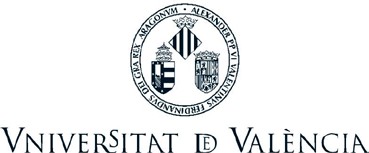 ANEXO IRelación documentación aportada con esta instancia en el primer archivo:DNI / PasaporteConocimiento valenciano C1 Conocimiento lengua extranjeraTitulación superior exigida Otros requisitos generales y específicosCurrículum académico méritos alegadosFirma electrónica:Fecha presentación instancia:RECTORADO DE LA UNIVERSITAT DE VALÈNCIA1.   DATOS DE LA PLAZA1.   DATOS DE LA PLAZAPlaza núm.: «Plaza_nº»         (Codi:  «Codigoplaza»)Dedicación: «Dedicación»Área de conocimiento: «Área»Área de conocimiento: «Área»Departamento: «Departamento»Departamento: «Departamento»Centro: «Facultad»Centro: «Facultad»2.   DATOS PERSONALES2.   DATOS PERSONALES2.   DATOS PERSONALES2.   DATOS PERSONALESApellidos:Apellidos:Apellidos:Apellidos:Nombre:Nombre:Nombre:Nombre:Nacionalidad:Nacionalidad:DNI:DNI:Lugar de nacimiento:Lugar de nacimiento:Lugar de nacimiento:Lugar de nacimiento:Provincia:Provincia:Fecha de nacimiento:Fecha de nacimiento:Dirección:Dirección:Dirección:Dirección:Población:Población:Provincia:Provincia:Código postal:E-mail:E-mail:Teléfono: